.MAMBO RIGHT, MAMBO LEFTSQUAT/TWISTING FORWARD WALKSQUAT/TWISTING FORWARD WALKSTEP BACK AND HITCH LEFTROCK FORWARD, ROCK BACK, SCUFF, ¼ TURNGRAPEVINES RIGHT AND LEFTREPEATLa Cucaracha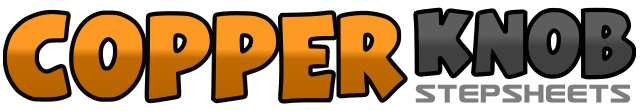 .......Count:28Wall:4Level:Beginner.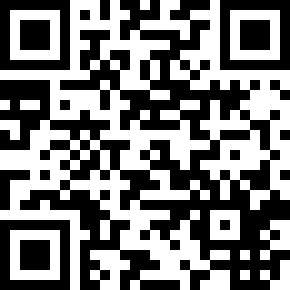 Choreographer:UnknownUnknownUnknownUnknownUnknown.Music:All You Ever Do Is Bring Me Down - The MavericksAll You Ever Do Is Bring Me Down - The MavericksAll You Ever Do Is Bring Me Down - The MavericksAll You Ever Do Is Bring Me Down - The MavericksAll You Ever Do Is Bring Me Down - The Mavericks........1&2With weight on left foot-mambo right (do the move with hip action: take foot out to right side, bring back in next to left.)3&4With weight on right foot-mambo left (same as above but to the left)5-6-7Weight on left foot-walk forward on right foot. With tiny-twisted-low steps done quickly8Pause1-2-3Weight on right foot-walk forward on the left foot. Done same as above starting with the left4Stand tall5-6-7Step back on the right foot-for right, left, right8Hitch left-while rocking backward a little1Rock forward2Rock back3Scuff right foot4¼ turn right5-8Grapevine right1-4Grapevine left